Leestaak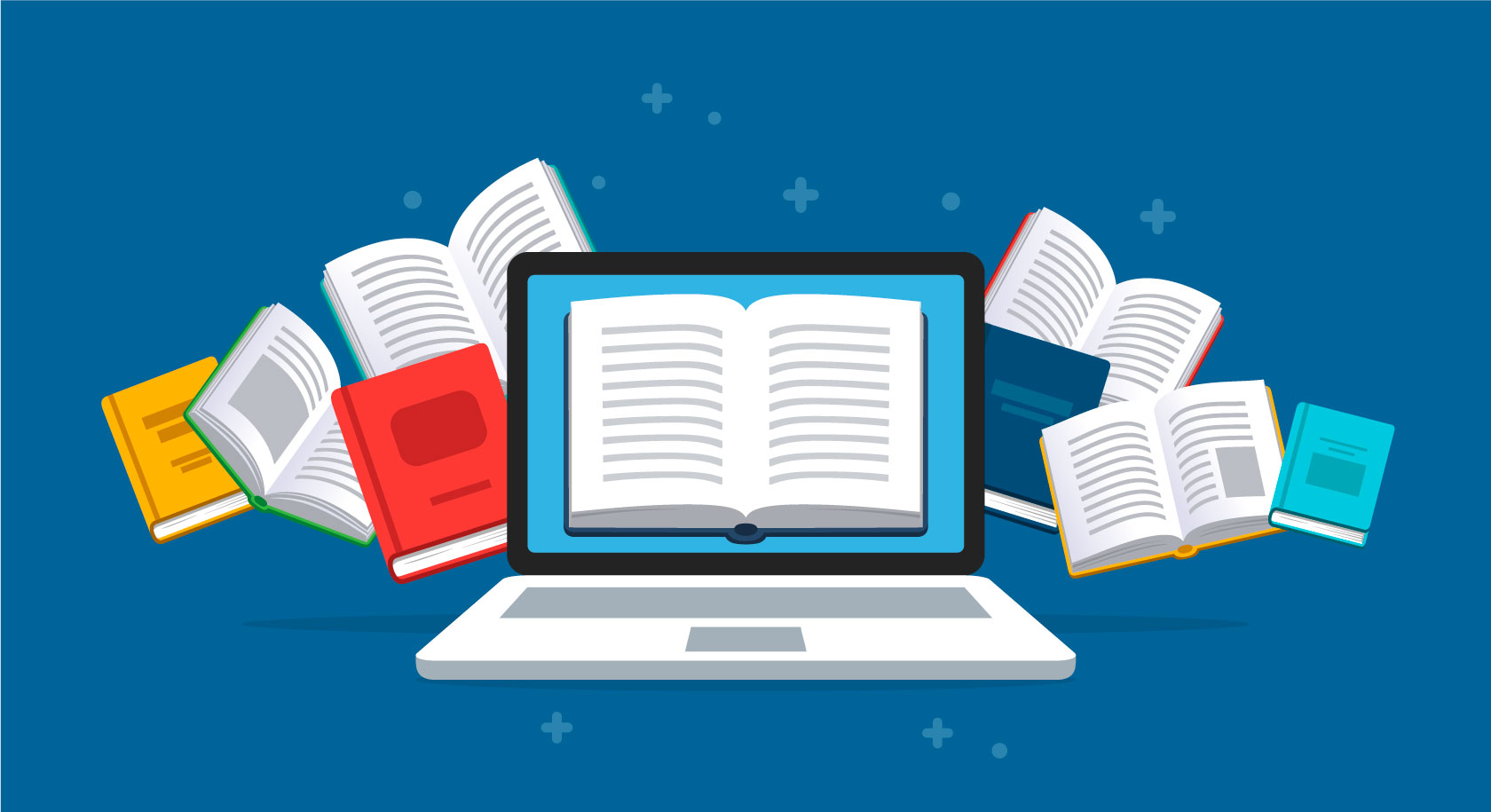 van de dagleerjaar 21	Waarom wil meester Mo vandaag niet binnen blijven met de klas? Kruis aan.	Hij heeft geen zin om binnen te blijven. 	Adriaan Aap had het hem gevraagd.	Het is heel mooi weer. 2	Welke groenten zal de klas kweken? Noteer vier verschillende groenten.	___________________________	___________________________	___________________________	___________________________3	Wat wordt gebruikt als voedsel voor de groenten? 	Noteer het hier: ___________________________4	De namen van de dieren beginnen met dezelfde letter als de diersoort: Adriaan Aap, Bella Big, Saida Schaap…	Verzin en noteer een naam voor deze dieren. Let op de eerste letter! ______________________________ Koe	______________________________	 Leeuw	______________________________ Paard